Al Dirigente Scolasticodell’I.C. Megali Melito Roccaforte             ___l___ sottoscritta _________________________________, docente di Scuola □ dell’Infanzia□ Primaria  in servizio presso codesto Istituto, chiede l’attribuzione della/e seguente/i Funzione Strumentale  al Piano dell’ Offerta Formativa, adottata dal Collegio dei Docenti Unitario nella seduta del 13.09.2017 in una delle seguenti aree:□  Gestione del POF.□  Sostegno al lavoro dei docenti.□  Interventi e servizio per gli studenti.□  Realizzazione di progetti formativi di intesa con enti ed istituzioni      esterni alla scuola. □  Rafforzamento di particolari finalità istituzionali.          A tal fine dichiara :di essere disponibile a frequentare specifiche iniziative di formazione, anche al di fuori della propria sede di servizio;di essere disponibile a permanere nella Scuola per almeno un triennio a partire dall’anno scolastico 2017.2018;di aver partecipato alle seguenti iniziative di formazione;______________________________________________________________di aver realizzato i seguenti Progetti:_______________________________________________________________di possedere i seguenti titoli e competenze professionali coerenti con l’incarico richiesto:_______________________________________________________________Alla presente allega: Proposta progettuale ( titolo progetto, situazione di partenza, finalità, obiettivi, articolazione progetto, monitoraggio,risultati attesi ) attinente all’area funzione strumentale richiesta.Melito di Porto Salvo, lì _______________                                                                                             IL DOCENTE SCHEDA PER ISTANZA ATTRIBUZIONE FUNZIONI STRUMENTALI AL POF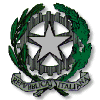 Ministero dell’Istruzione, dell’Università e della Ricerca ISTITUTO COMPRENSIVO MEGALI MELITO ROCCAFORTEscuola dell’infanzia - primaria - secondaria di primo gradoComuni di Melito di Porto Salvo e Roccaforte del GrecoDISTRETTO 31- C.M. RCIC86000C – C.F. 80010820803– Tel. Dir.-Segr. 0965/781258 –  fax 0965/771345e-mail :rcic86000c@ istruzione.it- e-mail :rcic86000c@pec. istruzione.itViale delle Rimembranze, 33 – MELITO DI PORTO SALVO (RC)Ministero dell’Istruzione, dell’Università e della Ricerca ISTITUTO COMPRENSIVO MEGALI MELITO ROCCAFORTEscuola dell’infanzia - primaria - secondaria di primo gradoComuni di Melito di Porto Salvo e Roccaforte del GrecoDISTRETTO 31- C.M. RCIC86000C – C.F. 80010820803– Tel. Dir.-Segr. 0965/781258 –  fax 0965/771345e-mail :rcic86000c@ istruzione.it- e-mail :rcic86000c@pec. istruzione.itViale delle Rimembranze, 33 – MELITO DI PORTO SALVO (RC)OGGETTO Richiesta attribuzione FF.SS. al Piano dell’ Offerta Formativa per l’anno scolastico 2017.2018